Ventajas y desventajas de los mecanismos de entrega de PTE AgenteCondiciones mínimas VentajasDesventajas A través de terceros como bancos, agentes de remesas y oficinas postales A través de terceros como bancos, agentes de remesas y oficinas postales A través de terceros como bancos, agentes de remesas y oficinas postales A través de terceros como bancos, agentes de remesas y oficinas postales 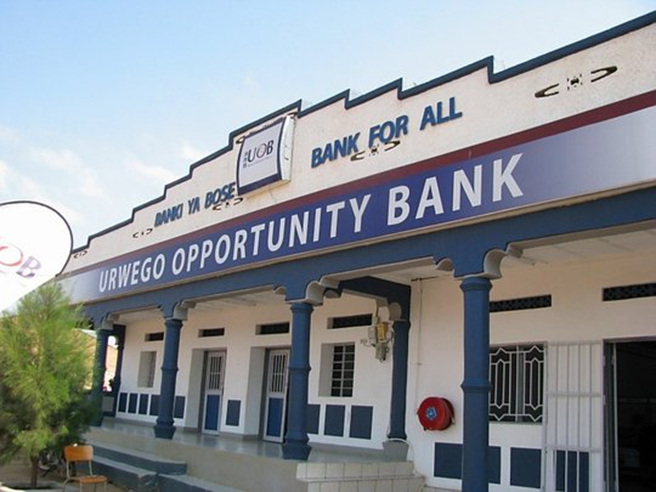 Regulación bancariaEl riesgo financiero es gestionado por el agenteContratación lenta  Buenos sistemas de software Inclusión y adquisición de competencias financieras   Se requieren competencias financieras  Hay que cumplir con criterios financieros Redes existentes Falta de accesibilidad a los servicios Existencia de contratos Gran escala Requiere datos rigurosos Aceptación de la comunidad Identificación formal A través de terceros como proveedores de teléfonos móviles o monederos electrónicos (dinero móvil) A través de terceros como proveedores de teléfonos móviles o monederos electrónicos (dinero móvil) A través de terceros como proveedores de teléfonos móviles o monederos electrónicos (dinero móvil) A través de terceros como proveedores de teléfonos móviles o monederos electrónicos (dinero móvil) 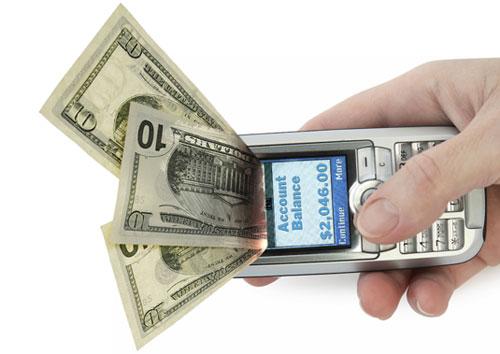 Evaluación de las tecnologías  Reduce el trabajo administrativo A menudo no está regulado Cobertura telefónica fiable Se reduce el trabajo administrativo CaroDisponibilidad de software para hacer los pagos Reduce el riesgo de fraude  Inversión inicial elevada Capacidad de los puntos de venta Gran escalaNo se pueden restringir las compras de los hogares Capacidad del usuario Transferencias rápidas y seguras Capacidad limitada para restringir las compras de alimentos Capacidad del usuario Flexibilidad para los beneficiarios Capacidad limitada para restringir las compras de alimentos Distribución directa de efectivo por el Movimiento (o terceros) a los beneficiarios Distribución directa de efectivo por el Movimiento (o terceros) a los beneficiarios Distribución directa de efectivo por el Movimiento (o terceros) a los beneficiarios Distribución directa de efectivo por el Movimiento (o terceros) a los beneficiarios 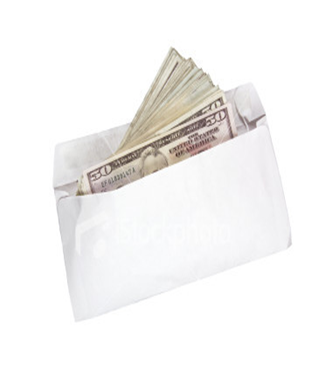 Se requiere un contexto seguro para el transporte y distribución  No se necesita una identificación formal Riesgos de seguridad para la organización y los beneficiarios Efectivo en cantidad suficienteSe puede llevar a cabo con niveles de alfabetización y alfabetización numérica bajos  Riesgo de corrupción Suficiente personal, recursos logísticos y otros recursosRápido de organizarEs intensivo en trabajo Aceptado a nivel político Gran escala Se requiere bastante supervisión en la entrega de efectivo Aceptado a nivel de comunidad A menudo de bajo costeCapacidad limitada de restringir las compras de alimentos A través de minoristas (cupones electrónicos y de papel)A través de minoristas (cupones electrónicos y de papel)A través de minoristas (cupones electrónicos y de papel)A través de minoristas (cupones electrónicos y de papel)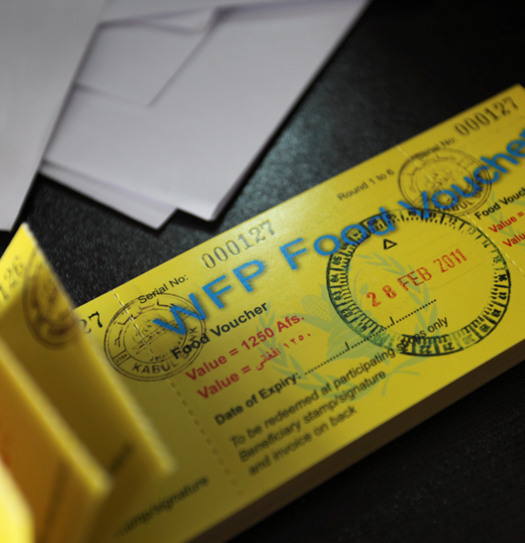 Aceptación y capacidad por parte de los comerciantes Bajo coste Requiere tiempo para organizarlo Se necesita una gran cantidad de comerciantes Se requiere un nivel bajo de alfabetización  Sensibilización y aceptación por parte de los vendedores  Acceso fácil y familiar para los beneficiarios Son posibles grandes operaciones  La envergadura de la intervención se ve limitada por la capacidad de los comerciantes  Gama variada de productos El valor de las transferencias puede ser ajustado Los costes de distribución pueden ser elevados  Métodos seguros para pagar a los comerciantes Ideal para PTE condicionalRiesgo de robo y malversación 